T.CGİRESUN ÜNİVERSİTESİ Şebinkarahisar Meslek Yüksekokulu MüdürlüğüÖğrenci İşlerineMeslek Yüksekokulumuz ……………………………………………………… Bölümü ………………………………………………..Programı, …….…………………….. numaralı öğrencisiyim. 202…  / 202… Eğitim – Öğretim yılında aşağıda belirtiğim dönemde vize mazeret sınavına giremediğimden dolayı formda belirttiğim derslerden mazeret sınavının yapılması hususunda;Gereğini arz ederim.Adres			:						       …./…./….									          İmzasıİrtibat numarası	:						    Adı ve SoyadıEkler			:1) Rapor2) Mazeret Sınav FormuBu form sadece mazeret sınavları için kullanılacaktır.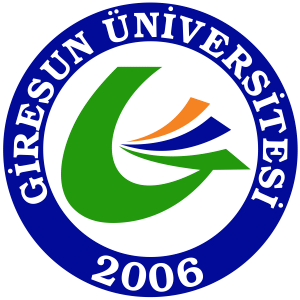 ŞEBİNKARAHİSAR MESLEK YÜKSEKOKULUMazeret Sınav DilekçesiYayın Tarihi19.03.2024Mazeret Sınav DilekçesiRevizyon Tarihi00Mazeret Sınav DilekçesiRevizyon No.00Mazeret Sınav DilekçesiSayfa No.1/1Ders Kaydının Yapılacağı Dönem           Güz         BaharŞEBİNKARAHİSAR MESLEK YÜKSEKOKULUMazeret Sınavı FormuYayın Tarihi19.03.2024Mazeret Sınavı FormuRevizyon Tarihi00Mazeret Sınavı FormuRevizyon No.00Mazeret Sınavı FormuSayfa No.1/1I- ÖĞRENCİ BİLGİLERİADI                                     : ………......................................................................................... SOYADI                             : ..................................................................................................... NUMARASI                       : ..................................................................................................... BÖLÜM / PROGRAM     : ..................................................................................................... DANIŞMANI                     : ......................................................................................................İLETİŞİM NUMARASI   : .....................................................................................................	II- DERS KAYIT BİLGİLERİDERS YILI                    : 200… / 200…                                        SINIFI / YARIYILI      : ...... /…… III- ONAY TARİH / İMZA                                                                                                                            ........./......../ 202......                     …………………..                                                                                                     ………………..                                                                       Öğrenci                                                                                                                   Öğrenci İşleri                 (Adı Soyadı / İmza)                                                                                              (Ünvan /Adı Soyadı / İmza)                                                                                  …………………..                                                                            Yüksekokul Müdür Yardımcısı                                                                             (Ünvan /Adı Soyadı / İmza)